Cuidando tu instrumento	Parte de estar en la orquesta es aprender la forma correcta de manipular tu instrumento. Manipulando tu instrumento en forma incorrecta puede originar que lo dañes  y malogres. Así que vamos a revisar que se debe y que no se debe hacer:	*Mantén un ojo en tu instrumento, no lo dejes solo porque puede ser robado o dañado. Tu eres responsable por la seguridad de tu instrumento.	*Abre tu estuche correctamente para que el instrumento no se caiga. Si no recuerdas como abrir el estuche, pídele a tu maestra que te enseñe.  Ten cuidado que el instrumento no se caiga al suelo. Si se golpea de frente, el puente se podría romper.Cuando pongas tu instrumento a un lado, asegúrate que el cierre o los pestillos estén asegurados completamente para que no se caiga cuando lo estés cargando.	*Sostén el instrumento del cuello o el hombro. No sujetes las clavijas y no las voltees hasta que se te haya enseñado como sintonizarlas.No dejes que tu familia sintonice tu instrumento porque ellos  podrían romper una cuerda si cometen un error.	* Chelos y Contrabajos- no dejes que la punta  de apoyo se quede atascada dentro del instrumento. Siempre deja que sobresalga una pulgada. Mantén las tuercas ajustadas para que no se caigan y se pierdan. Si se caen, ajústalas de nuevo inmediatamente.	*Arcos-sostén tu arco por la vara. No toques los cabellos o cerdas del arco con tu mano o piel. Pon una docena o menos golpes de colofonia en el arco. Es posible se que sobrepase, así que no pongas mas de eso en tu arco a un tiempo. No ajustes las tuercas completamente. La mayor parte de los estudiantes solo necesitan ajustar las tuercas unas pocas veces. Cuando termines de tocar, recuerda de aflojar tu arco. Dejando tu arco tensionado por mucho tiempo puede causar que se rompa.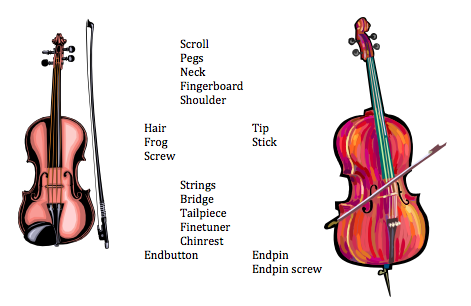 